https://www.scopus.com/record/display.uri?eid=2-s2.0-85175665071&origin=resultslist&sort=plf-f&src=s&nlo=&nlr=&nls=&sid=d56edf8562b9c3c1157480f5025348fc&sot=aff&sdt=cl&cluster=scopubyr%2c%222023%22%2ct%2bscosubtype%2c%22ch%22%2ct&sl=52&s=AF-ID%28%22PSGR+Krishnammal+College+for+Women%22+60114579%29&relpos=0&citeCnt=0&searchTerm=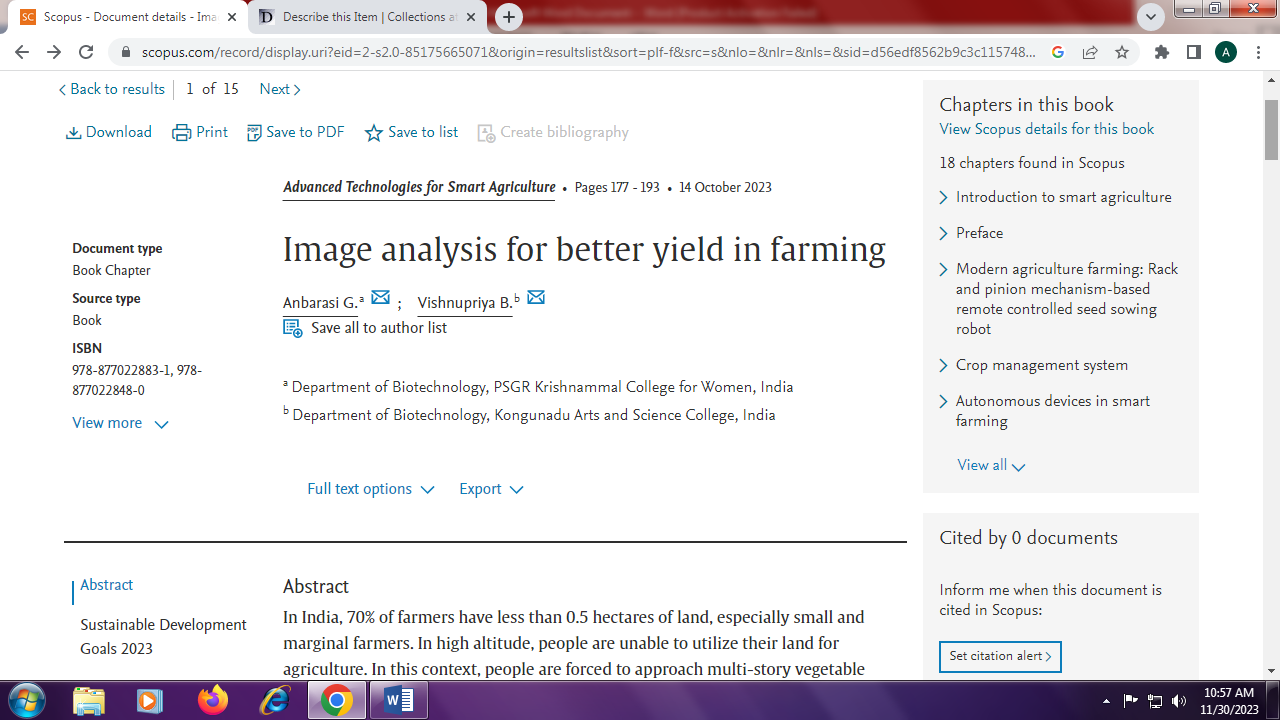 